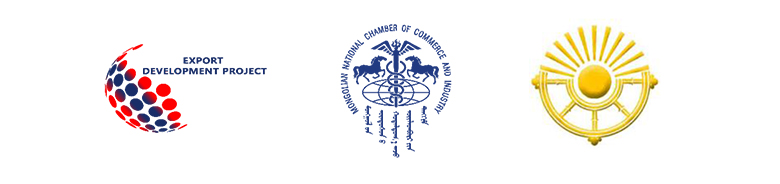 “ЯПОН УЛСЫН ЗАХ ЗЭЭЛД НЭВТРЭХ БОЛОМЖ” СУРГАЛТАД УРЬЖ БАЙНА  Монгол Улсын Засгийн газар, Дэлхийн Банктай хамтран хэрэгжүүлж байгаа “Экспортыг дэмжих төсөл”-өөс МҮХАҮТ болон  Монгол Японы Төвтэй хамтран “Япон улсын зах зээлд нэвтрэх боломж” сургалт зохион байгуулах тул  бизнес эрхлэгч Та бүхнийг хүрэлцэн ирэхийг урьж байна.Сургалтын зорилго: Япон улсын зах зээлд нэвтрэх, бизнесийн хамтын ажиллагаагаа  өргөжүүлэхийг сонирхож буй бизнес эрхлэгчдийг мэдээллээр хангахСургалт болох огноо:  2017 оны 10 сарын 12-ны өдрийн 14.00 -16.00  цагтСургалтад оролцогчид: Япон Улсын зах зээлд бараа, бүтээгдэхүүн экспортлогчид болон экспорт хийхээр сонирхож буй компаниуд, жижиг, дунд үйлдвэрлэл эрхлэгчид, мэргэжлийн холбоодын төлөөлөгчидСургалт болох газар: МҮХАҮТ-ын 507 тоот уулзалтын танхимСургалтын сэдвүүд: Монгол улс, Япон улсын эдийн засгийн хамтын ажиллагааны тухай Монгол улс, Япон улсын бизнесийн зөвлөлийн үйл ажиллагааны танилцуулга Япон улсад зохион байгуулагддаг үзэсгэлэнгүүд, тэдгээрт хэрхэн амжилттай оролцох тухай зөвлөмж   Япон хэрэглэгчийн онцлогийн тухайЯпон улсын зах зээлд гаалийн татварын хөнгөлөлттэй нөхцлөөр экспортлох боломжуудын тухай, тэдгээрийг хэрхэн ашиглах тухай.  Үүнд:  Япон улсын Хөнгөлөлтийн Ерөнхий Системийн танилцуулга, ашиглалтЭдийн Засгийн Түншлэлийн тухай Монгол Улс, Япон Улс хоорондын хэлэлцээрийн тухай товч танилцуулга, ашиглалт, тухайн хэлэлцээрийн Гарал үүслийн дүрмийн тухай  танилцуулга, гарал үүслийн гэрчилгээ хэрхэн авах тухай  Сургалтад оролцогчдын тоо хязгаартай тул 2017 оны 10 дугаар сарын 11-ний дотор дараах хаягаар бүртгүүлнэ үү.Холбогдох хаяг: Экспортыг дэмжих төсөлУтас: 70130582Вэб сайт: www.edp.mnМҮХАҮТ, Гадаад Харилцаа, Худалдаа ,Хөрөнгө Оруулалтын ГазарУтас: 312501, 99019086, 91919396, 99117644Цахим хаяг : export@mongolchamber.mnВеб сайт: www.mongolchamber.mn Facebook.com / MongolianexportTwitter.com / EDPD_MNCCI